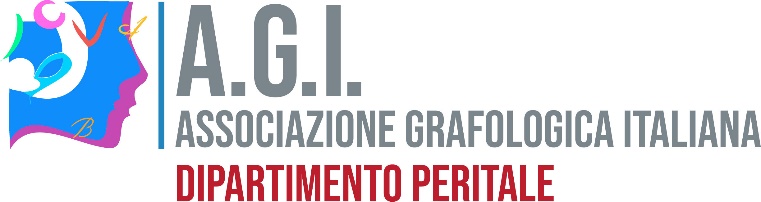 28° WORKSHOP - GRAFOLOGIA PERITALESabato 23 ottobre 2021Orario 9,30-13,00 / 14,30-18,00WebinarIl primo tema dell’incontro tratterà il problema della determinazione della sequenza di stampa e manoscrittura, evidenziandone strategie e limiti. Si tratta di un accertamento molto richiesto in ambito forense, soprattutto nei casi in cui si sospetti l’abuso di firma in bianco. Nonostante sia un'analisi piuttosto comune, la sua esecuzione richiede cautele e consapevolezza dei limiti insiti nelle tecniche applicate. In questo intervento verranno presentate le diverse casistiche che si possono incontrare nella pratica ed alcune riflessioni sul concetto di incertezza nell'interpretazione di dati sperimentali. Il secondo tratterà invece la pressione, uno dei parametri che vengono valutati ai fini dell’identificazione di una scrittura, essendo considerata una “caratteristica personale”, poco variabile e di difficile imitazione.Sicuramente lo spessore dei tratti, e in parte i chiaro-scuri, sono in relazione alle variazioni della forza esercitata sulla penna. Purtroppo, essi possono dipendere da altri fattori che in sede di analisi devono essere considerati e opportunamente valutati (tipo di penna utilizzata, tipo di foglio, superficie di appoggio, postura di scrittura, ecc.). Senza approfonditi studi cinematici comparativi, la “trama” dell’inchiostro può essere forviante. Desumere la modulazione della pressione è da considerarsi una analisi complessa e delicata, che va svolta tenendo conto di tutte le variabili scrittorie coinvolte ed evitando semplificazioni e interpretazioni poco rigorose.ProgrammaOre 09:30 / 09:45	Apertura lavoriOre 09:45 / 13:00 	Prof. Valerio Causin  	Ore13:00 /  14:30	Pausa pranzoOre 14:30 / 17:30	Prof.  Giuseppe Schirripa SpagnoloOre 17:30 / 18:00 	Chiusura lavori –Eleonora Gaudenzi Presidente A.G.IRelatori:Prof. Valerio Causin-Professore di Chimica Università di Padova, Ispettore tecnico Accredia, Perito e Consulente Tecnico Tribunale di Venezia.Prof. Giuseppe Schirripa Spagnolo – Professore di Elettronica Università degli Studi Roma TreDestinatari: L’evento è aperto ai grafologi professionisti in regola con la quota associativa e tesserati AGI.Durata: 7 oreIl seminario consente di ottenere 7 crediti formativi AGI N.B. Non è previsto l’invio del materiale didattico.ISCRIZIONI e INFORMAZIONI:e-mail: agisegreteria@gmail.comsito internet: www.aginazionale.itA.G.I. NAZIONALE Corso Garibaldi 111 – 60121 ANCONAINVESTIMENTO NECESSARIO RICHIESTO: € 60  per i soci ordinari e tesserati in regola con il rinnovo della quota associativa AGI 2021.Il versamento sarà da effettuarsi sul C/C postale n. 10225613 (CIN 0 ABI 07601 CAB 02600) oppure C/C bancario CREDEM (IT62 X030 3202 6000 1000 0000 239)Per questioni organizzative le domande d'iscrizione vanno indirizzate ad AGI utilizzando la schedaentro il giorno 17-10-2021ATTENZIONE: in caso di rinuncia alla partecipazione è possibile il rimborso della metà della quota di iscrizione al presente seminario se la richiesta scritta inviata alla segreteria, anche trasmessa via e-mail, avverrà almeno 5 giorni prima della data dell’evento.NON VERRA’ INVIATA LA REGISTRAZIONEA coloro che si iscriveranno verrà inviato il link per il collegamento alla piattaformaDICHIARAZIONE DI IMPEGNO ALLA RISERVATEZZAOggetto: 28° Workshop - Grafologia peritale23 ottobre 2021Il/La	sottoscritto/a 	nato/a 	il  	C.Fiscale  	in qualità di socio AGI n. 	si impegna in nome proprio a:considerare le informazioni confidenziali e riservate come strettamente private e ad adottare tutte le ragionevoli misure finalizzate a mantenerle tali;utilizzare le informazioni confidenziali e riservate unicamente allo scopo per le quali sono state fornite o rese note, impegnandosi a non filmarle e a non divulgarle a soggetti terzi;non usare tali informazioni in modo da poter arrecare qualsivoglia tipo di danno ai soggetti coinvolti;non utilizzare in alcun modo i dati e le informazioni in discorso per scopi commerciali, né al fine di svolgere attività su di essi basate;garantire la massima riservatezza, anche in osservanza alla vigente normativa sulla privacy, ai sensi del D.Lgs. 196/2003 e del Reg. EU. 2016/679, riguardo il know-how e tuttele informazioni acquisite, che non potranno in alcun modo, in alcun caso e per alcuna ragione essere utilizzate a proprio o altrui profitto e/o essere divulgate e/o riprodotte o comunque rese note a soggetti terzi.Gli impegni assunti nel presente Impegno non si applicano alle informazioni, o a parte delle stesse, che nel momento in cui vengono rese note, direttamente o indirettamente, siano già di pubblico dominio e/o siano già in possesso del soggetto prima della partecipazione al seminario/convegno/ incontro/FAD in oggetto.Informativa ai sensi dell’art. 13 del D.Lgs. n. 196/2003 “Codice della privacy” e del Reg. EU. 2016/679I dati raccolti attraverso la presente dichiarazione verranno trattati da AGI – Associazione Grafolo- gica Italiana, in qualità di titolare del trattamento dei dati, esclusivamente per le finalità di cui alla presente comunicazione e per scopi istituzionali, nel rispetto del D.Lgs. 196/03 - codice in materia di protezione dei dati personali e del Reg. EU. 2016/679, anche con l’ausilio di mezzi elettronici e comunque automatizzati.Consenso al trattamento art. 23 D.Lgs. n. 196/2003 e Reg. EU. 2016/679Firmando il presente atto si dichiara espressamente di aver preso visione della normativa sulla privacy secondo quanto previsto dal D.Lgs n. 196/2003 e dal Reg. EU. 2016/679 e si autorizza AGI a trattare i dati personali in relazione agli obiettivi connessi al presente documento.Data 	Firma   	